 Laborator Apă Potabilă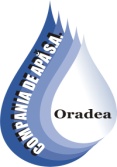 PLAN ANUAL DE ETALONĂRI APARATEAnul:   2020/2 	                                               ANEXA 1	                                           												               Ultima actualizare: 28.09.2020Nr. crt.DenumireaechipamentTip aparatFirma producătoare ţara de origine  Seria, an fabricaţie, nr inventarMărime etalonatăPlanificare pentru etalonare Realizată etalonarea Nr. certificat de etalonarePret unitar1.Balanţă tehnică BW6205Shimadzu 44100006737770Greutate0-620gNoiembrie 20202.Balanța analitică AG-245Mettler - Toledo111747239132721Greutate 0-41-210 gNoiembrie 20203.Spectrofotometru Helios Delta Unicam 06500132833Absorbanță  320-910 nm Noiembrie 20204.Termostat BE 500 Memmert E598.079132840Temperatură 370 CNoiembrie 20205.Termostat BE 400Memmert403014437771Temperatură 440 CNoiembrie 2020VALOARE TOTALA LEI FARA T.V.A.VALOARE TOTALA LEI FARA T.V.A.VALOARE TOTALA LEI FARA T.V.A.VALOARE TOTALA LEI FARA T.V.A.VALOARE TOTALA LEI FARA T.V.A.VALOARE TOTALA LEI FARA T.V.A.VALOARE TOTALA LEI FARA T.V.A.VALOARE TOTALA LEI FARA T.V.A.VALOARE TOTALA LEI FARA T.V.A.